POZDRAVLJENI  UČENCI, 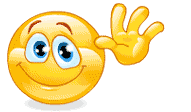 TUKAJ SO NAVODILA ZA TRETJI TEDEN  POUKA NA DALJAVO. PONEDELJEK, 30. 3.SLJ-  REŠI UČNI LISTIČ - KOLIKO GLASOV SLIŠIŠ? (ČE NE MOREŠ NATISNITI LISTA, GLASKUJ USTNO)MAT-  ŠTEVILO 13, REŠI NALOGE V DELOVNEM ZVEZKU (2. DEL, STRAN 31), VADI ZAPIS ŠTEVILA 13 V ZVEZEK S KVADRATKI (5 VRSTIC, ČEZ EN KVADRATEK)SPO- UPAM, DA SKRBIŠ ZA SVOJ FIŽOL. OPAZUJ, ČE SE JE RAST FIŽOLA ŽE PRIČELA.          Z DESNIM GUMBOM NA MIŠKI KLIKNI NA  SPODNJO POVEZAVO TER ODPRI HIPERPOVEZAVO.https://klip.si/video/posadil-je-fizol-in-25-dni-snemal-njegovo-rast-poglejte-si-kaj-je-posnelNA  SPLETNI STRANI – POUK NA DALJAVO SI OGLEJ KAJ ŽIVA BITJA POTREBUJEJO ZA ŽIVLJENJEŠPO- VADI VODENJE ŽOGE MED OVIRAMI. BODI VZTRAJEN!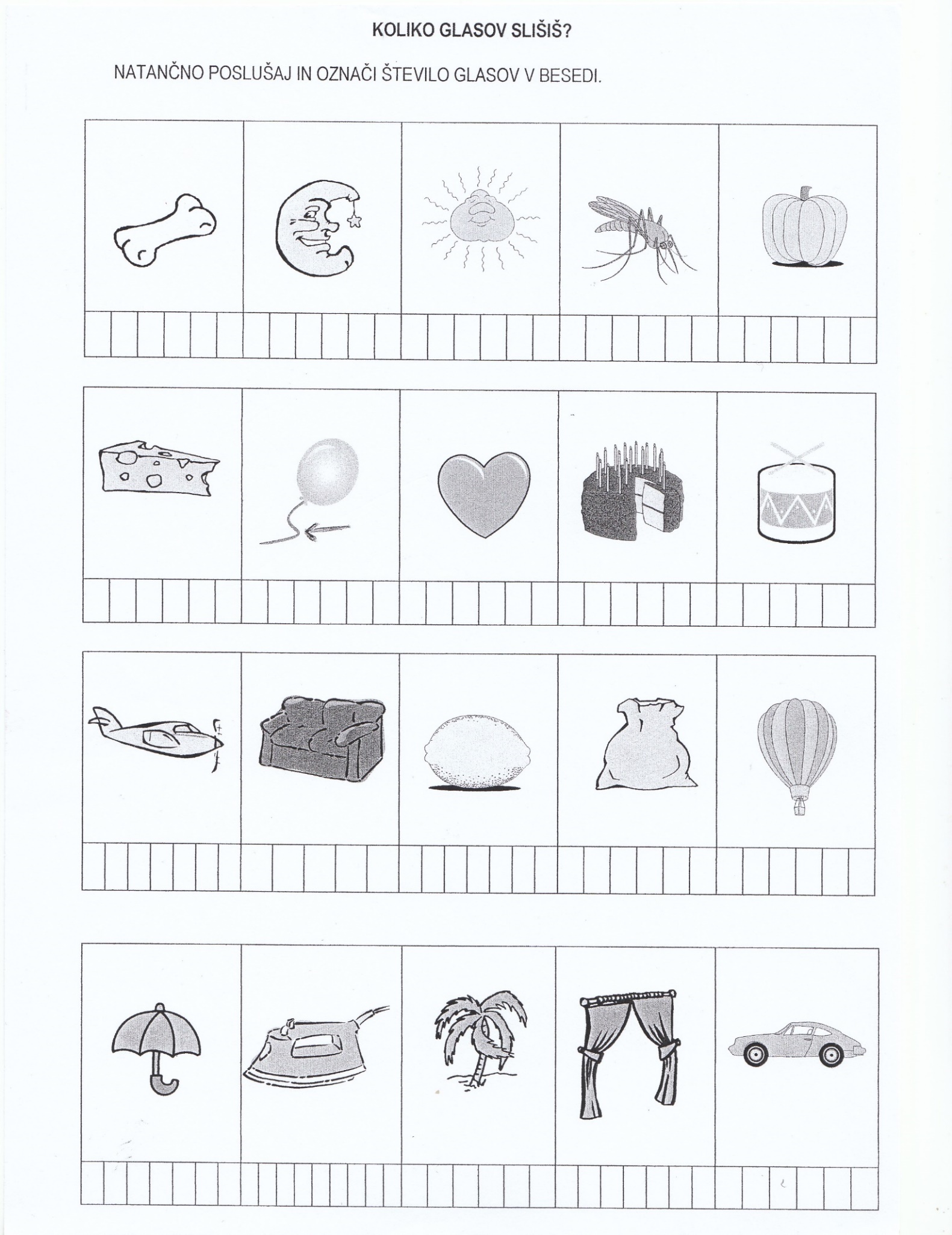 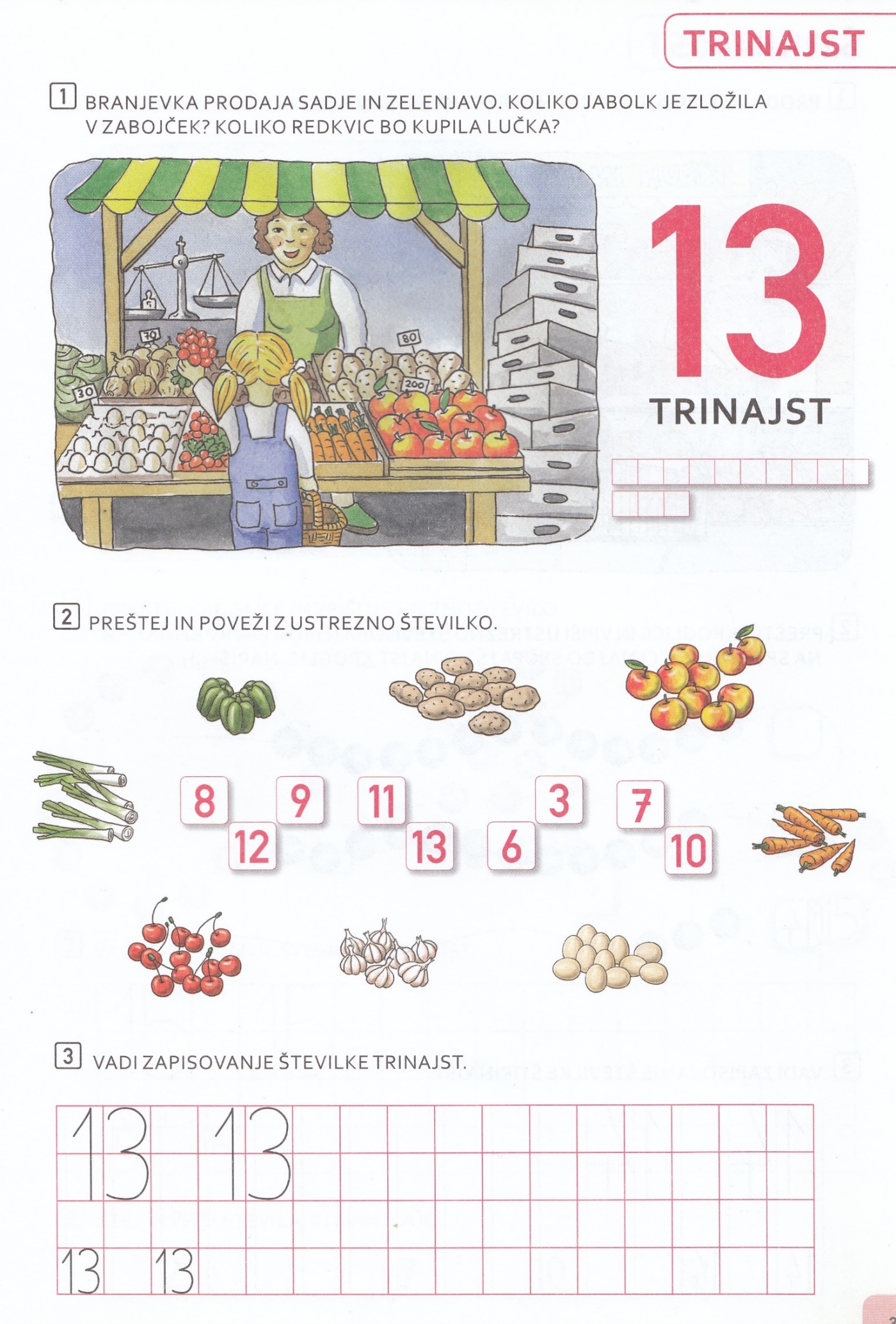 